 Announcing the 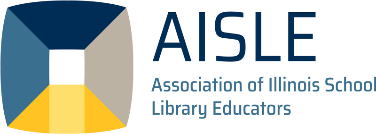 AISLE Exemplary Library AwardEstablished in 2018, the AISLE Exemplary Library Award recognizes school libraries throughout the state of Illinois that exemplify the standards set forth in Linking for Learning, 4th edition, 2018. This award is presented to a school library in public, private, or charter schools. This award is not intended to recognize districts or individual librarians.Eligibility:To be eligible for the award, the library must meet the following criteria: School must have a full-time school librarian who is a member of AISLE. School library must have a dedicated school budget, some of which must come from the local organization. School may NOT have received the award within the last three years. Selection Criteria: All parts of the application must be submitted electronically, including a self-evaluation using the Linking for Learning 4th edition, 2018 rubrics and evidence supporting each standard. The applicant must also submit an application fee of $30 no later than April 29.Deadline for Application:Applications must be submitted electronically between March 1st and April 30th.Applicants must score a minimum of 100 points on the application (out of 125 possible) to be awarded this distinction More Information:AISLE web pagesAISLE listservAISLE Facebook pagesCommittee:Peggy Burton, Co-ChairMiriam Rosen, Co-ChairJanine AsmusJudy BaumanAmy BrokawKatherine HlousekMelissa TedescoBette Zablocki